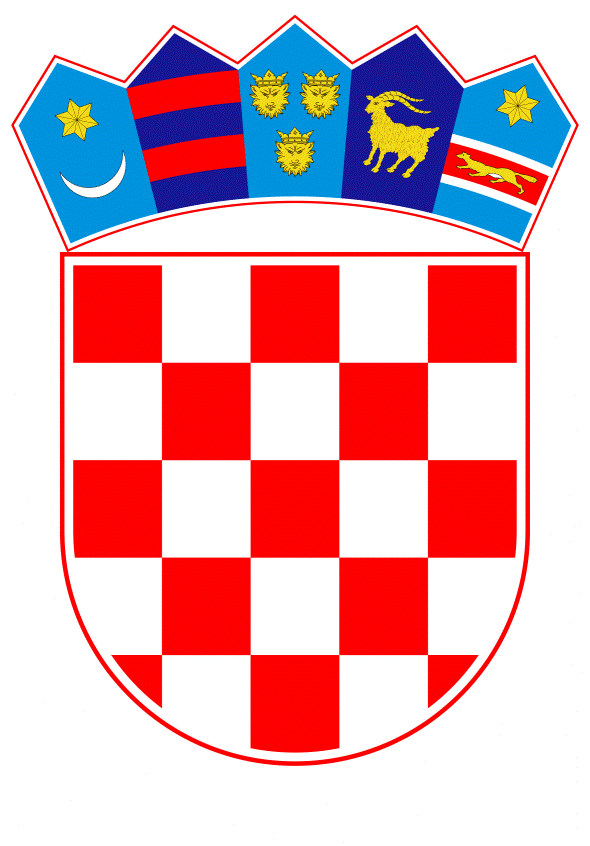 VLADA REPUBLIKE HRVATSKEZagreb, 14. svibnja 2020.____________________________________________________________________________________________________________________________________________________Banski dvori | Trg Sv. Marka 2  | 10000 Zagreb | tel. 01 4569 222 | vlada.gov.hrPrijedlog	Na temelju članka 31. stavka 2. Zakona o Vladi Republike Hrvatske (Narodne novine, br. 150/11, 119/14, 93/16 i 116/18), i članka 44. stavka 2. Zakona o proračunu (Narodne novine, br. 87/08, 136/12 15/15), Vlada Republike Hrvatske na sjednici održanoj ___________________ donijela jeO D L U K U o davanju suglasnosti Ministarstvu znanosti i obrazovanja za preuzimanje obveza na teret sredstava državnog proračuna Republike Hrvatske u 2021. i 2022. godini za izgradnju građevine Srednje škole Donji Miholjac i uslugu stručnog nadzora nad radovima izgradnjeI.Daje se suglasnost Ministarstvu znanosti i obrazovanja za preuzimanje obveza na teret sredstava državnog proračuna Republike Hrvatske u 2021. i 2022. godini u ukupnom iznosu od  46.386.331,88 kuna s PDV-om, od toga u 2021. godini u iznosu od 30.304.232,84 kuna i u 2022. godini u iznosu od 16.082.099,04 kuna, za realizaciju kapitalnog projekta građenja građevine Srednje škole Donji Miholjac te stručni nadzor nad radovima po ugovorima i godinama te u iznosima kako slijedi:za sklapanje ugovora o izgradnji građevine Srednje škole Donji Miholjac u ukupnom iznosu od 45.920.646,26 kuna s PDV-om po godinama i u iznosima kako slijedi:za sklapanje ugovora o javnim uslugama stručnog nadzora nad javnim radovima na izgradnji građevine javne i društvene namjene (srednjoškolska ustanova) Donji Miholjac, na građevinskoj čestici k.č.br. 1000, k.o. Donji Miholjac u Donjem Miholjcu u ukupnom iznosu od 465.685,62kuna s PDV-om po godinama i u iznosima kako slijedi:II.Daje se suglasnost Ministarstvu znanosti i obrazovanja za sklapanje Sporazuma o izgradnji s Osječko-baranjskom županijom i Gradom Donjim Miholjcem temeljem kojeg će od ukupne obveze Ministarstva znanosti i obrazovanja kao naručitelja radova i usluga iz točke I. ove Odluke, dio u ukupnome iznosu od 9.277.266,37 kuna podmiriti Osječko baranjska županija i Grad Donji Miholjac po primitku zahtjeva za plaćanje, a 37.109.065,50 kuna s PDV-om Ministarstvo znanosti i obrazovanja po godinama kako slijedi:III.Ova Odluka stupa na snagu danom donošenja.Klasa:Urbroj:Zagreb, ____________PREDSJEDNIK    mr. sc. Andrej PlenkovićO B R A Z L O Ž E NJ EProjektom je predviđena izgradnja Srednje škole Donji Miholjac. Predviđeni rok završetka radova je 650 dana, odnosno najkasnije do 29. lipnja 2022. godine dok će se plaćanje provoditi prema mjesečnim, po stručnom nadzoru ovjerenim, privremenim i okončanim situacijama za sve izvedene radove i isporučene usluge na način da će Ministarstvo izdati pisani zahtjev za plaćanje Osječko-baranjskoj županiji i Gradu Donji Miholjac.Ministarstvo znanosti i obrazovanja je provelo otvoreni postupak javne nabave za nabavu javnih radova za izgradnju građevine Srednje škole Donji Miholjac te je kao naručitelj primjenom kriterija ekonomski najpovoljnije ponude odabrao ponudu Zuber d.o.o., Zagrebačka 76 iz Višnjevca, oznake ponude broj 4/2020 od 23. siječnja 2020. godine u ukupnom iznosu od 39.936.517,01 kn bez PDV-a odnosno 49.920.646,26 kn s PDV-om.Također je Ministarstvo znanosti i obrazovanja kao javni naručitelj provelo otvoreni postupak javne nabave usluge stručnog nadzora nad javnim radovima izgradnje građevine Srednje škole Donji Miholjac u kojem je kao najpovoljnija ponuda izabrana ona zajednice ponuditelja: INSTITUT IGH, d.d, Janka Rakuše 1 iz Zagreba; TOMIN INŽENJERING d.o.o., Sljemenska 16a iz Osijeka; ELING d.o.o., Lorenza Jagera 22 iz Osijeka u ukupnom iznosu od 405.000,00 kn bez PDV-a odnosno 506.250,00 kn s PDV-om.Dakle, ukupna vrijednost projekta iznosi 50.426.896,26 kuna s PDV-om.Od navedenog obveza u 2020. godini ukupno iznosi 4.040.564,38 kuna, a za preostali iznos od  46.386.331,88 kuna Ministarstvo znanosti i obrazovanja traži suglasnost za preuzimanje obveza na teret sredstava državnog proračuna Republike Hrvatske i to u 2021. godini u iznosu od 30.304.232,84 kune i u 2022. godini u iznosu od 16.082.099,04 kuna.Također, Ministarstvo znanosti i obrazovanja sklopiti će Sporazum o izgradnji Srednje škole Donji Miholjac s Osječko-baranjskom županijom i Gradom Donjim Miholjcem kojim se ugovara zajedničko financiranje predmetnog projekta. Temeljem navedenog Sporazuma dio od ukupne obveze Ministarstva znanosti i obrazovanja (koje je naručitelj radova i usluga vezanih uz izgradnju građevine Srednja škola Donji Miholjac) u ukupnome iznosu od 10.085.379,25 kuna s PDV-om, odnosno 20 posto troškova, podmiriti će Osječko-baranjska županija i Grad Donji Miholjac po primitku zahtjeva za plaćanje, od toga u 2021. godini u iznosu od  6.060.846,56 kuna i u 2022. godini u iznosu od  3.216.419,82 kuna. Ministarstvo znanosti i obrazovanja podmiriti će iznos od 40.341.517,01 kuna s PDV-om, odnosno 80 posto troškova od čega u 2021. godini u iznosu od 24.243.386,28 kuna i u 2022. godini u iznosu od 12.865.679,22 kuna.Financijska sredstva u iznosu od 40.341.517,01 kuna osigurana su u Državnom proračunu Republike Hrvatske za 2020. i projekcijama za 2021. i 2022. godinu („Narodne novine“, broj 117/19) na razdjelu Ministarstva znanosti i obrazovanja, glavi 05, u okviru programa 3701 - Razvoj odgojno obrazovnog sustava na aktivnosti K579064 KAPITALNE INVESTICIJE U OSNOVNOM I SREDNJEM ŠKOLSTVU, na izvoru financiranja 11 Opći prihodi i primici u ukupnome iznosu od kuna, odnosno u iznosu od 3.232.451,50 kuna za 2020. godinu, 24.243.386,28 kuna za 2021. godinu te 12.865.679,22 kuna za 2022. godinu, dok će se sredstva u iznosu od 10.085.379,25 kuna, odnosno u iznosu od 808.112,88 kuna za 2020. godinu, 6.060.846,56 kuna za 2021. godinu te 3.216.419,82 kuna za 2022. godinu planirati u okviru iste pozicije na izvoru financiranja 52 Ostale pomoći.Člankom 44. stavkom 2. Zakona o proračunu („Narodne novine“, broj 87/08, 136/12 i 15/15) propisano je da proračunski korisnik može preuzeti obveze po ugovoru koji zahtijeva plaćanje u sljedećim godinama uz suglasnost Vlade, a na prijedlog ministra financija.Sukladno svemu prethodno navedenom predloženom Odlukom daje se suglasnost Ministarstvu znanosti i obrazovanja za preuzimanje obveza u 2021. i 2022. godini u ukupnom iznosu od  46.386.331,88 kuna s PDV-om, od toga u 2021. godini u iznosu od 30.304.232,84 kuna i u 2022. godini u iznosu od 16.082.099,04 kuna za realizaciju kapitalnog projekta građenja građevine Srednje škole Donji Miholjac te stručni nadzor nad radovima.Također sukladno točki II. Odluke daje se suglasnost ministarstvu za sklapanje Sporazuma o izgradnji s Osječko-baranjskom županijom i Gradom Donjim Miholjcem. Predlagatelj:Ministarstvo financijaPredmet:Prijedlog odluke o davanju suglasnosti Ministarstvu znanosti i obrazovanja, za preuzimanje obveza na teret sredstava državnog proračuna Republike Hrvatske u 2021. i 2022. godini, za izgradnju građevine Srednje škole Donji Miholjac i uslugu stručnog nadzora nad radovima izgradnjeGodinaIznos2021. 30.000.000,00    kuna2022. 15.920.646,26    kunaGodinaIznos2021. 304.232,84kuna2022.161.452,78kunaGodinaIznos2021.24.243.386,28kuna2022.12.865.679,22kuna